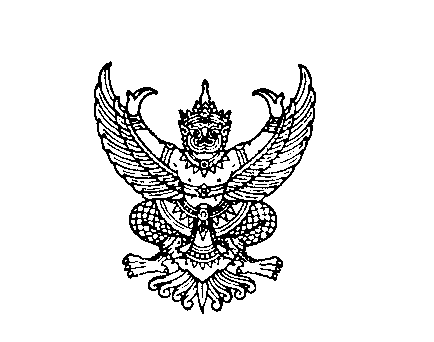 ที่ มท ๐๘๑9.3/ว					        กรมส่งเสริมการปกครองท้องถิ่น							        ถนนนครราชสีมา เขตดุสิต กทม. ๑๐๓๐๐					                กันยายน   ๒๕๖3เรื่อง 	การมอบประกาศเกียรติคุณให้องค์กรปกครองส่วนท้องถิ่นที่ได้รับรางวัลชนะเลิศ ระดับจังหวัด ตามโครงการ
  	ประกวดรางวัล Thailand Rabies Awards 2020เรียน  ผู้ว่าราชการจังหวัด อ้างถึง	 หนังสือกระทรวงมหาดไทย ด่วนที่สุด ที่ มท 0819.3/ว 1877 ลงวันที่ 27 มีนาคม 2563สิ่งที่ส่งมาด้วย		1.	ประกาศเกียรติคุณ		จำนวน 1 ชุด		2. รายชื่อองค์กรปกครองส่วนท้องถิ่นที่ได้รับรางวัลชนะเลิศ ระดับจังหวัด		จำนวน 1 ชุด		ตามที่กระทรวงมหาดไทย ขอให้จังหวัดแจ้งองค์กรปกครองส่วนท้องถิ่น ส่งผลงาน
ด้านการสร้างเขตปลอดโรคพิษสุนัขบ้า เพื่อเข้าร่วมโครงการประกวดรางวัล Thailand Rabies Awards 2020 ภายใต้โครงการสัตว์ปลอดโรค คนปลอดภัย จากโรคพิษสุนัขบ้า ตามพระปณิธานศาสตราจารย์ ดร.สมเด็จพระเจ้าน้องนางเธอ เจ้าฟ้าจุฬาภรณวลัยลักษณ์ อัครราชกุมารี กรมพระศรีสวางควัฒน วรขัตติยราชนารี เสนอคณะกรรมการโรคติดต่อจังหวัด พร้อมทั้งแจ้งผลการคัดเลือกองค์กรปกครองส่วนท้องถิ่นที่มีผลงานดีเด่นในระดับจังหวัด จังหวัดละ ๒ ประเภท ได้แก่ ประเภทเทศบาล 1 แห่ง และประเภทองค์การบริหารส่วนตำบล 1 แห่ง นั้น			กรมส่งเสริมการปกครองท้องถิ่น ได้จัดทำประกาศเกียรติคุณเพื่อเป็นรางวัลยกย่องเชิดชูเกียรติแก่องค์กรปกครองส่วนท้องถิ่นที่ได้รับการคัดเลือกผลงานด้านการสร้างเขตปลอดโรคพิษสุนัขบ้าดีเด่นในระดับจังหวัด ได้แก่ เทศบาลและองค์การบริหารส่วนตำบล ประเภทละ 1 รางวัล จึงขอความอนุเคราะห์จังหวัดพิจารณามอบประกาศเกียรติคุณให้องค์กรปกครองส่วนท้องถิ่นได้รับรางวัลต่อไป รายละเอียดปรากฏตามสิ่งที่ส่งมาด้วย				จึงเรียนมาเพื่อโปรดพิจารณา						 ขอแสดงความนับถือ      ( นายประยูร  รัตนเสนีย์  )	          อธิบดีกรมส่งเสริมการปกครองท้องถิ่นกองสาธารณสุขท้องถิ่นกลุ่มงานป้องกันโรคติดต่อโทร. ๐-๒๒๔๑-7225 หรือ 081-1743738ผู้ประสานงาน : นางสาวรัตนาภรณ์  สองแก้วบัญชีแนบท้ายกาฬสินธุ์กำแพงเพชรจันทบุรีชลบุรีชัยภูมิเชียงรายตากนครปฐมนครพนมนราธิวาสน่านบึงกาฬบุรีรัมย์ประจวบคีรีขันธ์ปราจีนบุรีพระนครศรีอยุธยาพะเยาพังงาพัทลุงมหาสารคามยโสธรร้อยเอ็ดระยองราชบุรีศรีสะเกษสมุทรปราการสมุทรสาครสิงห์บุรีสุรินทร์อ่างทองอำนาจเจริญอุดรธานีอุทัยธานีอุบลราชธานี